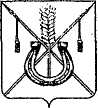 АДМИНИСТРАЦИЯ КОРЕНОВСКОГО ГОРОДСКОГО ПОСЕЛЕНИЯКОРЕНОВСКОГО РАЙОНАПОСТАНОВЛЕНИЕот 01.10.2015   		                                                  			  № 1245г. Кореновск О размещении и эксплуатации передвижного цирка – шапито    «ТРИУМФ» на территории Кореновского городского поселения Кореновского района с 5 октября по 12 октября 2015 годаВ целях улучшения культурного обслуживания жителей и гостей города Кореновска, расширения возможностей в организации досуга детей и молодежи, рассмотрев заявление Общества с ограниченной ответственностью «КРУИЗ» от 30 сентября 2015 года, администрация Кореновского городского поселения Кореновского района п о с т а н о в л я е т:1. Разрешить Обществу с ограниченной ответственностью                   «КРУИЗ» размещение и эксплуатацию передвижного цирка – шапито «ТРИУМФ» с 5 октября по 12 октября 2015 года по улице Фрунзе города Кореновска, на территории расположенной между ЗАО «Тандер» гипермаркетом Магнит семейный и МУ МО Кореновский район «Кореновский районный спортивный комплекс».  2. Рекомендовать Обществу с ограниченной ответственностью                  «КРУИЗ» в период эксплуатации передвижного цирка – шапито «ТРИУМФ» обеспечить: 2.1. Ограждение передвижного цирка – шапито «ТРИУМФ», безопасность зрителей цирка, дежурство ответственных лиц. 2.2. Поддержание санитарного порядка, наличие биотуалетов. 3. Общему отделу администрации Кореновского городского поселения Кореновского района (Воротникова) обеспечить размещение настоящего постановления на официальном сайте администрации Кореновского городского поселения Кореновского района в информационно-телекоммуникационной сети «Интернет».4. Контроль за выполнением настоящего постановления оставляю за собой.5. Постановление вступает в силу со дня его подписания. Исполняющий обязанности главыКореновского городского поселения Кореновского района 				          		                          Р.Ф. Громов